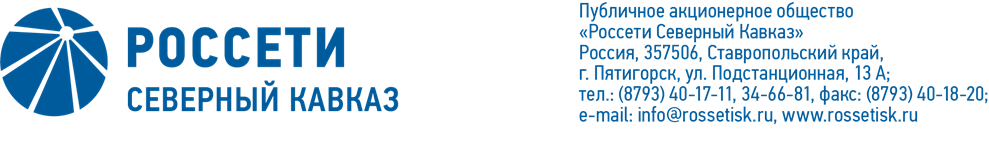 ПРОТОКОЛ № 149заседания Комитета по аудиту Совета директоровПАО «Россети Северный Кавказ»Место подведения итогов голосования: Ставропольский край, г. Пятигорск,                         ул. Подстанционная, д.13а, ПАО «Россети Северный Кавказ».Дата проведения: 23 марта 2022 г.Форма проведения: опросным путем (заочное голосование).Дата составления протокола: 23 марта 2022 г.Всего членов Комитета по аудиту Совета директоров ПАО «Россети Северный Кавказ» – 3 человека.В заочном голосовании приняли участие:Гончаров Юрий Владимирович,	Капитонов Владислав Альбертович,Сасин Николай Иванович.		Кворум имеется. ПОВЕСТКА ДНЯ:О предварительном рассмотрении отчета внутреннего аудита о выполнении плана работы и результатах деятельности внутреннего аудита, включая результаты самооценки качества деятельности внутреннего аудита по итогам 2021 года, а также исполнения плана мероприятий по развитию и совершенствованию деятельности внутреннего аудита Общества.О предварительном определении вознаграждения руководителя внутреннего аудита Общества (определение целевых значений функциональных КПЭ).ИТОГИ ГОЛОСОВАНИЯ И РЕШЕНИЯ, ПРИНЯТЫЕ ПО ВОПРОСАМ ПОВЕСТКИ ДНЯ:Вопрос № 1: О предварительном рассмотрении отчета внутреннего аудита о выполнении плана работы и результатах деятельности внутреннего аудита, включая результаты самооценки качества деятельности внутреннего аудита по итогам 2021 года, а также исполнения плана мероприятий по развитию и совершенствованию деятельности внутреннего аудита Общества.Решение:1.	Согласовать отчет Дирекции внутреннего аудита и контроля 
ПАО «Россети Северный Кавказ» о выполнении плана работы и результатах деятельности внутреннего аудита за 2021 год, включая результаты самооценки качества деятельности внутреннего аудита по итогам 2021 года, исполнения плана мероприятий по развитию и совершенствованию деятельности внутреннего аудита Общества в 2021 году, и план мероприятий по профессиональному развитию внутренних аудиторов в ПАО «Россети Северный Кавказ» в соответствии с приложением 1 к настоящему решению.2.	Отметить неисполнение плана работы Дирекции внутреннего аудита и контроля ПАО «Россети Северный Кавказ» на 2021 год в полном объеме.3.	Рекомендовать Совету директоров ПАО «Россети Северный Кавказ» принять следующее решение:«1.	Утвердить отчет Дирекции внутреннего аудита и контроля 
ПАО «Россети Северный Кавказ» о выполнении плана работы и результатах деятельности внутреннего аудита за 2021 год, включая результаты самооценки качества деятельности внутреннего аудита по итогам 2021 года, исполнения плана мероприятий по развитию и совершенствованию деятельности внутреннего аудита Общества в 2021 году, и план мероприятий по профессиональному развитию внутренних аудиторов в ПАО «Россети Северный Кавказ» в соответствии с приложением к настоящему решению.2. Отметить неисполнение плана работы Дирекции внутреннего аудита и контроля ПАО «Россети Северный Кавказ» на 2021 год в полном объеме».Голосовали «ЗА»: Гончаров Ю.В., Капитонов В.А., Сасин Н.И.«ПРОТИВ»: нет. «ВОЗДЕРЖАЛСЯ»: нет.Решение принято единогласно.Вопрос № 2: О предварительном определении вознаграждения руководителя внутреннего аудита Общества (определение целевых значений функциональных КПЭ).Решение:1. Согласовать Методику расчета и оценки выполнения функциональных ключевых показателей эффективности руководителя и работников Дирекции внутреннего аудита и контроля ПАО «Россети Северный Кавказ» в новой редакции, целевые значения ключевых показателей эффективности руководителя и работников Дирекции внутреннего аудита и контроля                           ПАО «Россети Северный Кавказ» на 2022 год согласно приложениям 2,3 к настоящему решению Комитета.2.	Рекомендовать Совету директоров ПАО «Россети Северный Кавказ» принять следующее решение:«1. Одобрить Методику расчета и оценки выполнения функциональных ключевых показателей эффективности руководителя и работников Дирекции внутреннего аудита и контроля ПАО «Россети Северный Кавказ» в новой редакции согласно приложению к настоящему решению.2. Определить целевые значения ключевых показателей эффективности руководителя и работников Дирекции внутреннего аудита и контроля 
ПАО «Россети Северный Кавказ» в соответствии с приложением к настоящему решению.3. Поручить Единоличному исполнительному органу ПАО «Россети Северный Кавказ» утвердить указанные в пунктах 1 и 2 настоящего решения Методику расчета и оценки выполнения функциональных ключевых показателей эффективности руководителя и работников Дирекции внутреннего аудита и контроля ПАО «Россети Северный Кавказ» в новой редакции, целевые значения ключевых показателей эффективности руководителя и работников Дирекции внутреннего аудита и контроля ПАО «Россети Северный Кавказ» на 2022 год в установленном в ПАО «Россети Северный Кавказ» порядке.4. Признать утратившей силу Методику расчета и оценки выполнения ключевых показателей эффективности Директора департамента внутреннего аудита ПАО «МРСК Северного Кавказа», утвержденную решением Совета директоров Общества 14.07.2020 (протокол от 17.07.2020 № 428), с даты принятия настоящего решения».Голосовали «ЗА»: Гончаров Ю.В., Капитонов В.А., Сасин Н.И.«ПРОТИВ»: нет. «ВОЗДЕРЖАЛСЯ»: нет.Решение принято единогласно.Приложение:Отчет Дирекции внутреннего аудита и контроля 
ПАО «Россети Северный Кавказ» о выполнении плана работы и результатах деятельности внутреннего аудита за 2021 год, включая результаты самооценки качества деятельности внутреннего аудита по итогам 2021 года, исполнения плана мероприятий по развитию и совершенствованию деятельности внутреннего аудита Общества в 2021 году, и план мероприятий по профессиональному развитию внутренних аудиторов в ПАО «Россети Северный Кавказ».Приложение:2. Методика расчета и оценки выполнения функциональных ключевых показателей эффективности руководителя и работников Дирекции внутреннего аудита и контроля ПАО «Россети Северный Кавказ» в новой редакции.Приложение:3. Целевые значения ключевых показателей эффективности руководителя и работников Дирекции внутреннего аудита и контроля ПАО «Россети Северный Кавказ» на 2022 год.Приложение:4.Опросные листы членов Комитета по аудиту Совета директоров ПАО «Россети Северный Кавказ», принявших участие в голосовании.Председатель Комитета 	Председатель Комитета 	 Ю.В. ГончаровСекретарь Комитета                                                     Н.В. Толмачева  Н.В. Толмачева